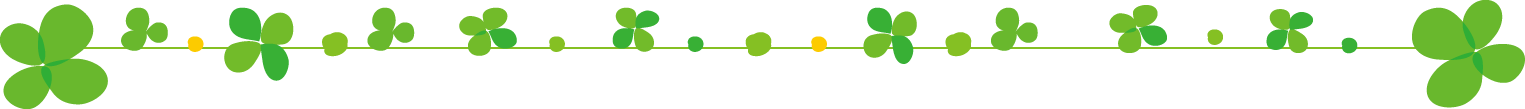 女性の健康ヨガ教室のご案内妊婦・産婦（産後1年以内）、一般の女性を対象としたヨガ教室を開催します。【日程・場所】　農村環境改善センター（役場敷地内）10:00～12:00【参加費】　無料※事前の申し込みが必要です。但し、妊婦・産婦以外の方の申し込みは各実施日の１０日前からとなります。※新型コロナウイルス感染拡大状況等により変更となる場合があります。日　程内　容持ち物第1回令和４年　５月１７日（火）肩こり、腰痛、むくみ飲み物第2回令和４年　８月１８日（木）などの解消、呼吸法、タオル第3回令和４年１１月２４日（木）失禁予防　など動きやすい服装第4回令和５年　２月１６日（木）※毎回同じ内容です。